№ п/пНаименование товараНаименование показателя, технического, функционального параметра, ед. изм. ПоказателяНаименование показателя, технического, функционального параметра, ед. изм. Показателя1Детский игровой комплекс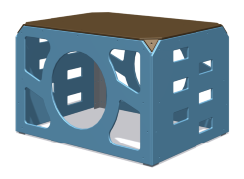 1Детский игровой комплексВнешние размерыВнешние размеры1Детский игровой комплексДлина, ±20 мм 14501Детский игровой комплексШирина, ±20 мм10901Детский игровой комплексВысота, ±20 мм9501Детский игровой комплексКомплектацияКомплектация1Детский игровой комплексГрунтозацеп фанеры, шт.21Детский игровой комплексуголок прямой 430, шт.21Детский игровой комплексуголок прямой 830, шт.21Детский игровой комплексГрунтозацеп, шт41Детский игровой комплексПанель боковая малая, шт.21Детский игровой комплексПанель с круглым отверстием, шт.21Детский игровой комплексПолукольцо, шт.41Детский игровой комплексПлощадка, шт.11Детский игровой комплексНакладка, шт.41Детский игровой комплексЗаглушка угловая, шт.41Детский игровой комплексИзделие должно представлять собой устойчивую конструкцию, обеспечивающую безопасные условия для занятий на открытом воздухе.Конструкция должна обладать высокой ударопрочностью и виброустойчивостью. Во избежание травм и застревания одежды и частей тела, конструкция должна быть разработана по требованиям ГОСТ Р 52169 -2012. Изделие должно методом бетонирования грунтозацепов. Изделие должно быть антивандальным.Конструкция изделия должна быть без выступов и заусенцев, углы и края закруглены. Минимальный радиус закругления не менее 3 мм.Выступающие части болтовых соединений должны быть защищены пластиковыми заглушками либо должны соответствовать требованиям ГОСТ Р 52169-2012.Все металлические части конструкции должны быть окрашены полимерной порошковой эмалью методом запекания в заводских условиях, что предотвращает металл от коррозии.Изделие должно представлять собой устойчивую конструкцию, обеспечивающую безопасные условия для занятий на открытом воздухе.Конструкция должна обладать высокой ударопрочностью и виброустойчивостью. Во избежание травм и застревания одежды и частей тела, конструкция должна быть разработана по требованиям ГОСТ Р 52169 -2012. Изделие должно методом бетонирования грунтозацепов. Изделие должно быть антивандальным.Конструкция изделия должна быть без выступов и заусенцев, углы и края закруглены. Минимальный радиус закругления не менее 3 мм.Выступающие части болтовых соединений должны быть защищены пластиковыми заглушками либо должны соответствовать требованиям ГОСТ Р 52169-2012.Все металлические части конструкции должны быть окрашены полимерной порошковой эмалью методом запекания в заводских условиях, что предотвращает металл от коррозии.Панель боковая малаяПанель боковая малаяПанель должна быть изготовления из фанеры ФСФ влагостойкой, толщина фанеры 18 мм. Фанерная панель покрыта влагостойкой акриловой краской. Конструктивно представляет собой прямоугольную панель габаритами 1050х882 мм. В панели имеются вырезы треугольные вырезы для упора ногами в количестве 6 штук. Вырезы расположены в шахматном порядке вертикально.Панель имеет скошенные углы в верхней части.На торцах отверстия панели, установлены пластиковые накладки для защиты от механических воздействий. Накладки установлены таким образом, чтобы при установке панели в комплексе они находились на нижнем торце отверстия панели (на одном нижнем торце панели установлена одна накладка по центру).Накладка представляет собой пластиковую деталь, которая выполнена в виде охватывающей фанерную панель накладки, габариты 110х36х30 мм. Панель должна быть изготовления из фанеры ФСФ влагостойкой, толщина фанеры 18 мм. Фанерная панель покрыта влагостойкой акриловой краской. Конструктивно представляет собой прямоугольную панель габаритами 1050х882 мм. В панели имеются вырезы треугольные вырезы для упора ногами в количестве 6 штук. Вырезы расположены в шахматном порядке вертикально.Панель имеет скошенные углы в верхней части.На торцах отверстия панели, установлены пластиковые накладки для защиты от механических воздействий. Накладки установлены таким образом, чтобы при установке панели в комплексе они находились на нижнем торце отверстия панели (на одном нижнем торце панели установлена одна накладка по центру).Накладка представляет собой пластиковую деталь, которая выполнена в виде охватывающей фанерную панель накладки, габариты 110х36х30 мм. Панель с круглым отверстиемПанель с круглым отверстиемПанель должна быть изготовления из фанеры ФСФ влагостойкой, толщина фанеры 18 мм. Фанерная панель покрыта влагостойкой акриловой краской. Конструктивно представляет собой прямоугольную панель габаритами 1414х882 мм. В панели имеются:- круглое отверстие диаметром 590 мм по центру панели- два обрамляющих выреза с одной стороны. Вырезы имеют габариты 300х300 мм и имеют скошенный угол, который обрамляет отверстие по центру панели. - с другой стороны зеркально вырезам установлены две накладки на панели. Накладки по форме выполнены в виде вырезов и так же обрамляющей стороной установлены к отверстию.- вокруг отверстия установлены два пластиковых полукольца сверху и снизу отверстия с наружной стороны. Полукольца толщиной 20 мм и радиусами 350 мм наружным и 253 мм внутренним.На торцах отверстия панели, установлены пластиковые накладки для защиты от механических воздействий. Накладки установлены таким образом, чтобы при установке панели в комплексе они находились на нижнем торце отверстия панели (на одном нижнем торце панели установлена одна накладка по центру).Накладка представляет собой пластиковую деталь, которая выполнена в виде охватывающей фанерную панель накладки, габариты 110х36х30 мм. Панель должна быть изготовления из фанеры ФСФ влагостойкой, толщина фанеры 18 мм. Фанерная панель покрыта влагостойкой акриловой краской. Конструктивно представляет собой прямоугольную панель габаритами 1414х882 мм. В панели имеются:- круглое отверстие диаметром 590 мм по центру панели- два обрамляющих выреза с одной стороны. Вырезы имеют габариты 300х300 мм и имеют скошенный угол, который обрамляет отверстие по центру панели. - с другой стороны зеркально вырезам установлены две накладки на панели. Накладки по форме выполнены в виде вырезов и так же обрамляющей стороной установлены к отверстию.- вокруг отверстия установлены два пластиковых полукольца сверху и снизу отверстия с наружной стороны. Полукольца толщиной 20 мм и радиусами 350 мм наружным и 253 мм внутренним.На торцах отверстия панели, установлены пластиковые накладки для защиты от механических воздействий. Накладки установлены таким образом, чтобы при установке панели в комплексе они находились на нижнем торце отверстия панели (на одном нижнем торце панели установлена одна накладка по центру).Накладка представляет собой пластиковую деталь, которая выполнена в виде охватывающей фанерную панель накладки, габариты 110х36х30 мм. Уголок прямой 430Уголок прямой 430Уголок прямой 430 мм конструктивно представляет собой деталь, изготовленную из листа стального толщиной 2,5 мм, которая согнута по длинной стороне под углом 90 градусов. После гибки уголок имеет габариты 430 х50х50 мм. Имеются 4 отверстия по два с каждого края на определенном расстоянии для крепления к фанерным панелям.Уголок прямой 430 мм конструктивно представляет собой деталь, изготовленную из листа стального толщиной 2,5 мм, которая согнута по длинной стороне под углом 90 градусов. После гибки уголок имеет габариты 430 х50х50 мм. Имеются 4 отверстия по два с каждого края на определенном расстоянии для крепления к фанерным панелям.Уголок прямой 830Уголок прямой 830Уголок прямой 830 мм конструктивно представляет собой деталь, изготовленную из листа стального толщиной 2,5 мм, которая согнута по длинной стороне под углом 90 градусов. После гибки уголок имеет габариты 830 х50х50 мм. Имеются 6 отверстия по два с каждого края на определенном расстоянии для крепления к фанерным панелям и 2 по центру.Уголок прямой 830 мм конструктивно представляет собой деталь, изготовленную из листа стального толщиной 2,5 мм, которая согнута по длинной стороне под углом 90 градусов. После гибки уголок имеет габариты 830 х50х50 мм. Имеются 6 отверстия по два с каждого края на определенном расстоянии для крепления к фанерным панелям и 2 по центру.ГрунтозацепГрунтозацепГрунтозацеп конструктивно представляет собой деталь, изготовленную из листа стального толщиной 2,5 мм, которая согнута по длинной стороне под углом 120 градусов. После гибки уголок имеет габариты 1150 х50х50 мм (полки уголка 50 мм). Имеются 4 отверстия на определенном расстоянии для крепления к фанерным панелям. С края грунтозацепа, который будет установлен в бетонируемой части имеется отгиб, для обеспечения прочной установки в бетонном фундаменте. С верхнего края уголка имеются имеются радиусы скругления 30 мм. Грунтозацеп конструктивно представляет собой деталь, изготовленную из листа стального толщиной 2,5 мм, которая согнута по длинной стороне под углом 120 градусов. После гибки уголок имеет габариты 1150 х50х50 мм (полки уголка 50 мм). Имеются 4 отверстия на определенном расстоянии для крепления к фанерным панелям. С края грунтозацепа, который будет установлен в бетонируемой части имеется отгиб, для обеспечения прочной установки в бетонном фундаменте. С верхнего края уголка имеются имеются радиусы скругления 30 мм. Грунтозацеп для фанерыГрунтозацеп для фанерыДля крепления панелей боковых длинных по середине используется грунтозацеп, изготовленный из листа толщиной 2,5 мм, который представляет собой конструкцию из двух согнутых полукорпусов с отогнутыми лапками снизу. Габариты в сборе 700х99х65 мм.Для крепления панелей боковых длинных по середине используется грунтозацеп, изготовленный из листа толщиной 2,5 мм, который представляет собой конструкцию из двух согнутых полукорпусов с отогнутыми лапками снизу. Габариты в сборе 700х99х65 мм.ПлощадкаПлощадкаПлощадка должна быть изготовления из фанеры ФОФ влагостойкой, толщина фанеры 18 мм. Фанерная крыша по периметрам среза покрыта влагостойкой акриловой краской. Одна сторона крыши, которая будет располагаться сверху, имеет покрытие с шероховатостью, для обеспечения нескользящего износостойкого покрытия игрового комплекса.Конструктивно представляет собой прямоугольную панель габаритами 1450х1050 мм со скошенными углами. Площадка должна быть изготовления из фанеры ФОФ влагостойкой, толщина фанеры 18 мм. Фанерная крыша по периметрам среза покрыта влагостойкой акриловой краской. Одна сторона крыши, которая будет располагаться сверху, имеет покрытие с шероховатостью, для обеспечения нескользящего износостойкого покрытия игрового комплекса.Конструктивно представляет собой прямоугольную панель габаритами 1450х1050 мм со скошенными углами. Заглушка угловаяЗаглушка угловаяПредставляет собой деталь, которая состоит из уголка трехполочного и фанерной заглушки. Устанавливается по четырем верхним углам игрового комплекса. Габариты треугольной фанерной заглушки 116х101 мм, представляет собой равносторонний треугольник из фанеры ФСФ толщиной 18 мм. Уголок трехполочный из стального листа толщиной 2,5 мм, имеет три отогнутые лапки с отверстиями. Уголок размерами 108х98х34 мм после гибки. Представляет собой деталь, которая состоит из уголка трехполочного и фанерной заглушки. Устанавливается по четырем верхним углам игрового комплекса. Габариты треугольной фанерной заглушки 116х101 мм, представляет собой равносторонний треугольник из фанеры ФСФ толщиной 18 мм. Уголок трехполочный из стального листа толщиной 2,5 мм, имеет три отогнутые лапки с отверстиями. Уголок размерами 108х98х34 мм после гибки. 